Памятка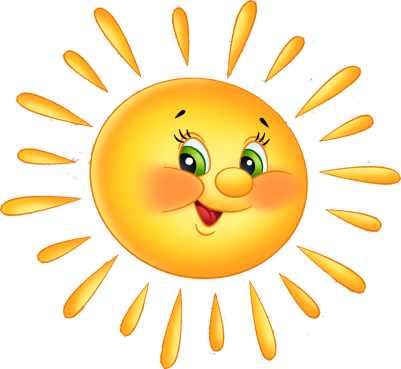 «Когда ни в коем случаенельзя наказывать и ругать детей.»    Когда ребёнок болен, плохо себя чувствует или ещё не оправилсяпосле болезни. В этот период психика ребёнка очень уязвима, последствияне предсказуемы.    Когда ребёнок ест,  во время игры или труда.   Сразу после того как ребёнок получил физическую или душевную травму.   Например, упал, подрался, потерпел неудачу, даже если сам виноват.   Когда ребёнок стремится, но не может преодолеть страх, невнимательность и т.п.   Когда он кажется вам неспособным, неповоротливым, бестолковым.   Когда ребёнок подвижен, что нервирует Вас.   Когда Вы в плохом настроении или очень сердиты. Когда Вы утомились,   чем-то раздражены. Гнев, который Вы в таком случае обрушиваете на детей, всегда чрезмерен и несправедлив. Согласитесь, что в подобных обстоятельствах мы просто срываемся на детях.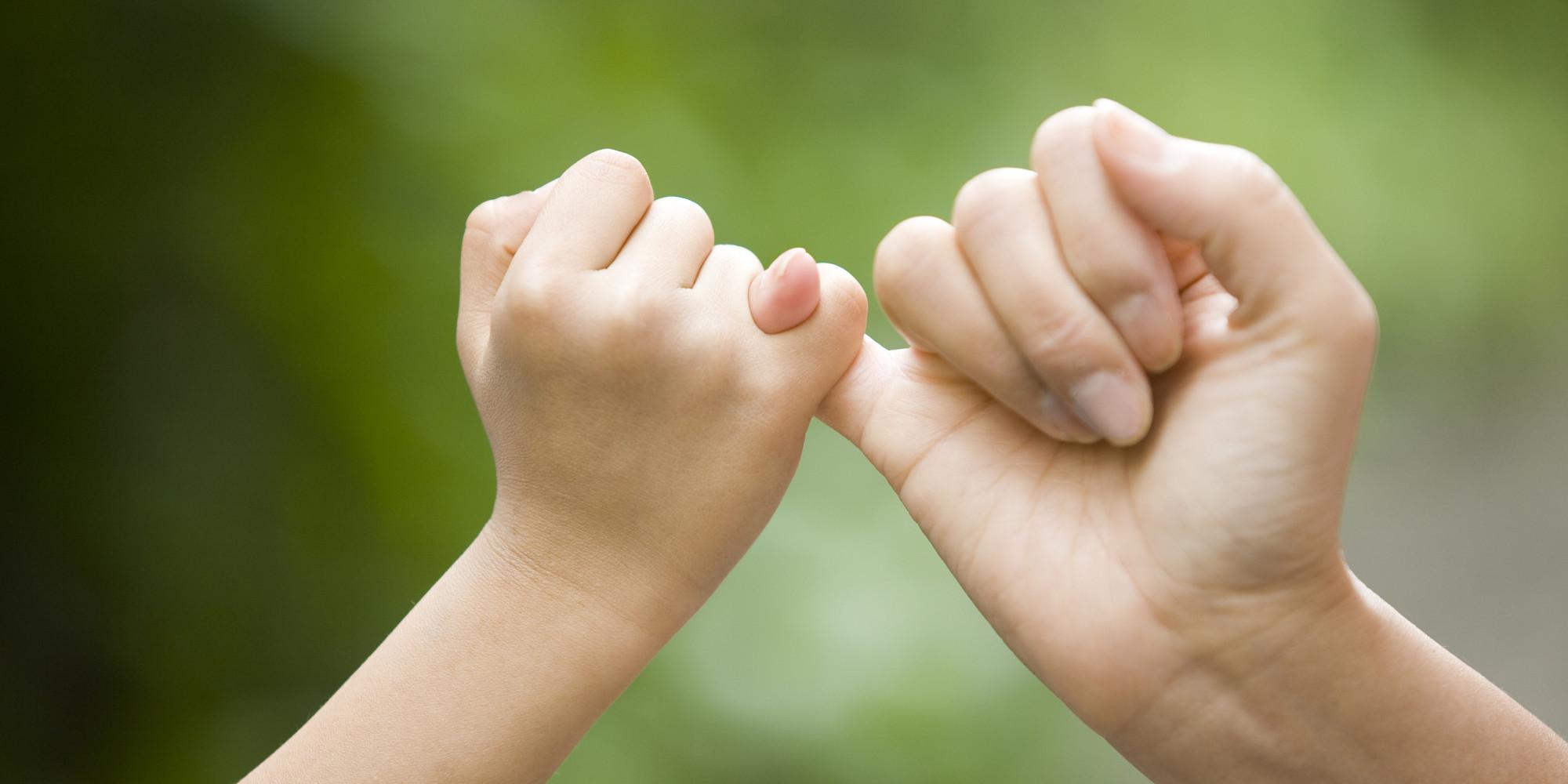 